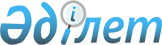 Мәслихаттың 2015 жылғы 22 желтоқсандағы № 332 "Қарасу ауданының 2016 - 2018 жылдарға арналған аудандық бюджеті туралы" шешіміне өзгерістер енгізу туралыҚостанай облысы Қарасу ауданы мәслихатының 2016 жылғы 1 сәуірдегі № 11 шешімі. Қостанай облысының Әділет департаментінде 2016 жылғы 8 сәуірде № 6267 болып тіркелді      2008 жылғы 4 желтоқсандағы Қазақстан Республикасы Бюджет кодексінің 109-бабына сәйкес Қарасу аудандық мәслихаты ШЕШІМ ҚАБЫЛДАДЫ:

      1. Мәслихаттың 2015 жылғы 22 желтоқсандағы № 332 "Қарасу ауданының 2016-2018 жылдарға арналған аудандық бюджеті туралы" шешіміне (Нормативтік құқықтық актілерді мемлекеттік тіркеу тізілімінде № 6113 тіркелген, 2016 жылғы 13 қаңтарда "Қарасу өңірі" газетінде жарияланған) мынадай өзгерістер енгізілсін:

      1-тармақ жаңа редакцияда жазылсын:

      "1. Қарасу ауданының 2016 -2018 жылдарға арналған бюджеті тиісінше 1, 2 және 3-қосымшаларға сәйкес, оның ішінде 2016жылға мынадай көлемдерде бекітілсін:

      1) кірістер – 3052455,0 мың теңге, оның iшiнде:

      салықтық түсімдер бойынша – 786042,0 мың теңге;

      салықтық емес түсімдер бойынша – 20611,0 мың теңге;

      негізгі капиталды сатудан түсетін түсімдер бойынша – 9982,0 мың теңге;

      трансферттер түсімі бойынша – 2235820,0 мың теңге;

      2) шығындар – 3062561,2 мың теңге;

      3) таза бюджеттiк кредиттеу – 22568,0 мың теңге, оның iшiнде:

      бюджеттiк кредиттер – 34997,0 мың теңге;

      бюджеттiк кредиттердi өтеу – 12429,0 мың теңге;

      4) қаржы активтерімен операциялар бойынша сальдо – 0,0 теңге, оның ішінде:

      қаржы активтерін сатып алу – 0,0 теңге;

      5) бюджет тапшылығы (профициті)– -32674,2 мың теңге;

      6) бюджет тапшылығын қаржыландыру (профицитін пайдалану) – 32674,2 мың теңге.";

      4-тармағының 2) тармақшасы алып тасталсын;

      көрсетілген шешімнің 1-қосымшасы осы шешімнің қосымшасына сәйкес жаңа редакцияда жазылсын.

      2. Осы шешім 2016 жылғы 1 қаңтардан бастап қолданысқа енгізіледі.



      "Қарасу ауданы әкімдігінің экономика

      және бюджеттік жоспарлау бөлімі"

      мемлекеттік мекемесі басшысының

      міндет атқарушысы

      _________________ А. Қазиев

 2016 жылға арналған аудандық бюджеті
					© 2012. Қазақстан Республикасы Әділет министрлігінің «Қазақстан Республикасының Заңнама және құқықтық ақпарат институты» ШЖҚ РМК
				
      Сессияның төрағасы

М. Носаченко

      Қарасу аудандық

      мәслихатының хатшысы

С. Қазиев
Мәслихаттың

2016 жылғы 1 сәуірдегі

№ 11 шешіміне қосымша

Мәслихаттың

2015 жылғы 22 желтоқсандағы

№ 332 шешіміне 1-қосымша

Санаты

Санаты

Санаты

Санаты

Санаты

Сомасы, мың теңге

Сыныбы

Сыныбы

Сыныбы

Сыныбы

Сомасы, мың теңге

Ішкі сыныбы

Ішкі сыныбы

Ішкі сыныбы

Сомасы, мың теңге

Ерекшелігі

 

Ерекшелігі

 

Сомасы, мың теңге

Атауы

Сомасы, мың теңге

1. Кірістер

 

3052455,0

1

 

Салықтық түсімдер

 

786042,0

1

 

01

 

Табыс салығы

 

251629,0

1

 

01

 

2

 

Жеке табыс салығы

 

251629,0

1

 

03

 

Әлеуметтік салық

 

184379,0

1

 

03

 

1

 

Әлеуметтік салық

 

184379,0

1

 

04

 

Меншікке салынатын салықтар

 

188123,0

1

 

04

 

1

 

Мүлікке салынатын салықтар

 

109471,0

1

 

04

 

3

 

Жер салығы

 

2968,0

1

 

04

 

4

 

Көлік құралдарына салынатын салық

 

54864,0

1

 

04

 

5

 

Бірыңғай жер салығы

 

20820,0

1

 

05

 

Тауарларға, жұмыстарға және қызметтерге салынатын iшкi салықтар

 

158781,0

1

 

05

 

2

 

Акциздер

 

2500,0

1

 

05

 

3

 

Табиғи және басқа да ресурстарды пайдаланғаны үшiн түсетiн түсiмдер

 

139080,0

1

 

05

 

4

 

Кәсіпкерлік және кәсіби қызметті жүргізгені үшін алынатын алымдар 

 

17014,0

1

 

05

 

5

 

Ойын бизнесіне салық

 

187,0

1

 

07

 

Басқа да салықтар

 

48,0

1

 

07

 

1

 

Басқа да салықтар

 

48,0

1

 

08

 

Заңдық маңызы бар әрекеттерді жасағаны және (немесе) оған уәкілеттігі бар мемлекеттік органдар немесе лауазымды адамдар құжаттар бергені үшін алынатын міндетті төлемдер

 

3082,0

1

 

08

 

1

 

Мемлекеттік баж

 

3082,0

2

 

Салықтық емес түсімдер

 

20611,0

2

 

01

 

Мемлекеттік меншіктен түсетін кірістер

 

343,0

2

 

01

 

5

 

Мемлекет меншігіндегі мүлікті жалға беруден түсетін кірістер

 

343,0

2

 

04

 

1

 

Мұнай секторы ұйымдарынан түсетін түсімдерді қоспағанда, мемлекеттік бюджеттен қаржыландырылатын, сондай-ақ Қазақстан Республикасы Ұлттық Банкінің бюджетінен (шығыстар сметасынан) ұсталатын және қаржыландырылатын мемлекеттік мекемелер салатын айыппұлдар, өсімпұлдар, санкциялар, өндіріп алулар

 

52,0

2

 

06

 

Басқа да салықтық емес түсімдер

 

20216,0

2

 

06

 

1

 

Басқа да салықтық емес түсімдер

 

20216,0

3

 

Негізгі капиталды сатудан түсетін түсімдер

 

9982,0

3

 

03

 

Жерді және материалдық емес активтерді сату

 

9982,0

3

 

03

 

1

 

Жерді сату

 

9982,0

4

 

Трансферттердің түсімдері

 

2235820,0

4

 

02

 

Мемлекеттік басқарудың жоғары тұрған органдарынан түсетін трансферттер

 

2235820,0

4

 

02

 

2

 

Облыстық бюджеттен түсетін трансферттер

 

2235820,0

Функционалдық топ

Функционалдық топ

Функционалдық топ

Функционалдық топ

Функционалдық топ

Сомасы, мың теңге

Кіші функция

Кіші функция

Кіші функция

Кіші функция

Сомасы, мың теңге

Бюджеттік бағдарламалардың әкімшісі

 

Бюджеттік бағдарламалардың әкімшісі

 

Бюджеттік бағдарламалардың әкімшісі

 

Сомасы, мың теңге

Бағдарлама

 

Бағдарлама

 

Сомасы, мың теңге

Атауы

Сомасы, мың теңге

II.Шығындар

 

3062561,2

01

 

Жалпы сипаттағы мемлекеттік қызметтер

 

362579,1

1

 

Мемлекеттік басқарудың жалпы функцияларын орындайтын өкілді, атқарушы және басқа органдар

 

297327,0

112

 

Аудан (облыстық маңызы бар қала) мәслихатының аппараты

 

15573,0

001

 

Аудан (облыстық маңызы бар қала) мәслихатының қызметін қамтамасыз ету жөніндегі қызметтер

 

15573,0

122

 

Аудан (облыстық маңызы бар қала) әкімінің аппараты

 

85781,0

001

 

Аудан (облыстық маңызы бар қала) әкімінің қызметін қамтамасыз ету жөніндегі қызметтер

 

85781,0

123

 

Қаладағы аудан, аудандық маңызы бар қала, кент, ауыл, ауылдық округ әкімінің аппараты

 

195973,0

001

 

Қаладағы аудан, аудандық маңызы бар қаланың, кент, ауыл, ауылдық округ әкімінің қызметін қамтамасыз ету жөніндегі қызметтер

 

195973,0

2

 

Қаржылық қызмет

 

17873,1

452

 

Ауданның (облыстық маңызы бар қаланың) қаржы бөлімі 

 

17873,1

001

 

Ауданның (облыстық маңызы бар қаланың) бюджетін орындау және коммуналдық меншігін басқару саласындағы мемлекеттік саясатты іске асыру жөніндегі қызметтер 

 

16638,0

003

 

Салық салу мақсатында мүлікті бағалауды жүргізу

 

761,1

010

 

Жекешелендіру, коммуналдық меншікті басқару, жекешелендіруден кейінгі қызмет және осыған байланысты дауларды реттеу

 

474,0

5

 

Жоспарлау және статистикалық қызмет 

 

13109,0

453

 

Ауданның (облыстық маңызы бар қаланың) экономика және бюджеттік жоспарлау бөлімі 

 

13109,0

001

 

Экономикалық саясатты, мемлекеттік жоспарлау жүйесін қалыптастыру және дамыту саласындағы мемлекеттік саясатты іске асыру жөніндегі қызметтер

 

13109,0

9

 

Жалпы сипаттағы өзге де мемлекеттiк қызметтер

 

34270,0

454

 

Ауданның (облыстық маңызы бар қаланың) кәсіпкерлік және ауыл шаруашылығы бөлімі

 

26335,0

001

 

Жергілікті деңгейде кәсіпкерлікті және ауыл шаруашылығын дамыту саласындағы мемлекеттік саясатты іске асыру жөніндегі қызметтер

 

26335,0

458

 

Ауданның (облыстық маңызы бар қаланың) тұрғын үй-коммуналдық шаруашылығы, жолаушылар көлігі және автомобиль жолдары бөлімі

 

7935,0

001

 

Жергілікті деңгейде тұрғын үй-коммуналдық шаруашылығы, жолаушылар көлігі және автомобиль жолдары саласындағы мемлекеттік саясатты іске асыру жөніндегі қызметтер

 

7935,0

02

 

Қорғаныс

 

6536,0

1

 

Әскери мұқтаждар

 

4433,0

122

 

Аудан (облыстық маңызы бар қала) әкімінің аппараты

 

4433,0

005

 

Жалпыға бірдей әскери міндетті атқару шеңберіндегі іс-шаралар

 

4433,0

2

 

Төтенше жағдайлар жөніндегі жұмыстарды ұйымдастыру

 

2103,0

122

 

Аудан (облыстық маңызы бар қала) әкімінің аппараты

 

2103,0

006

 

Аудан (облыстық маңызы бар қала) ауқымындағы төтенше жағдайлардың алдын алу және оларды жою

 

2103,0

04

 

Білім беру

 

2091989,5

1

 

Мектепке дейінгі тәрбие және оқыту

 

226481,3

464

 

Ауданның (облыстық маңызы бар қаланың) білім бөлімі

 

226481,3

009

 

Мектепке дейінгі тәрбие мен оқыту ұйымдарының қызметін қамтамасыз ету

 

82980,3

040

 

Мектепке дейінгі білім беру ұйымдарында мемлекеттік білім беру тапсырысын іске асыруға

 

143501,0

2

 

Бастауыш, негізгі орта және жалпы орта білім беру

 

1802326,7

464

 

Ауданның (облыстық маңызы бар қаланың) білім бөлімі

 

1766012,7

003

 

Жалпы білім беру

 

1709165,7

006

 

Балаларға қосымша білім беру 

 

56847,0

465

 

Ауданның (облыстық маңызы бар қаланың) дене шынықтыру және спорт бөлімі

 

36314,0

017

 

Балалар мен жасөспірімдерге спорт бойынша қосымша білім беру

 

36314,0

9

 

Білім беру саласындағы өзге де қызметтер

 

63181,5

464

 

Ауданның (облыстық маңызы бар қаланың) білім бөлімі

 

63181,5

001

 

Жергілікті деңгейде білім беру саласындағы мемлекеттік саясатты іске асыру жөніндегі қызметтер

 

15104,0

005

 

Ауданның (облыстық маңызы бар қаланың) мемлекеттік бiлiм беру мекемелер үшiн оқулықтар мен оқу-әдістемелік кешендерді сатып алу және жеткiзу

 

13789,0

015

 

Жетім баланы (жетім балаларды) және ата-аналарының қамқорынсыз қалған баланы (балаларды) күтіп-ұстауға қамқоршыларға (қорғаншыларға) ай сайынға ақшалай қаражат төлемі

 

11928,0

067

 

Ведомстволық бағыныстағы мемлекеттік мекемелерінің және ұйымдарының күрделі шығыстары

 

22360,5

06

 

Әлеуметтiк көмек және әлеуметтiк қамсыздандыру

 

96347,0

1

 

Әлеуметтiк қамсыздандыру

 

22558,0

451

 

Ауданның (облыстық маңызы бар қаланың) жұмыспен қамту және әлеуметтік бағдарламалар бөлімі

 

16656,0

005

 

Мемлекеттік атаулы әлеуметтік көмек 

 

3350,0

016

 

18 жасқа дейінгі балаларға мемлекеттік жәрдемақылар

 

13306,0

464

 

Ауданның (облыстық маңызы бар қаланың) білім бөлімі

 

5902,0

030

 

Патронат тәрбиешілерге берілген баланы (балаларды) асырап бағу

 

5902,0

2

 

Әлеуметтiк көмек

 

48583,0

451

 

Ауданның (облыстық маңызы бар қаланың) жұмыспен қамту және әлеуметтік бағдарламалар бөлімі

 

48583,0

002

 

Жұмыспен қамту бағдарламасы

 

16989,0

007

 

Жергілікті өкілетті органдардың шешімі бойынша мұқтаж азаматтардың жекелеген топтарына әлеуметтік көмек

 

14547,0

010

 

Үйден тәрбиеленіп оқытылатын мүгедек балаларды материалдық қамтамасыз ету

 

1146,0

014

 

Мұқтаж азаматтарға үйде әлеуметтік көмек көрсету

 

12622,0

017

 

Мүгедектерді оңалту жеке бағдарламасына сәйкес, мұқтаж мүгедектерді міндетті гигиеналық құралдармен және ымдау тілі мамандарының қызмет көрсетуін, жеке көмекшілермен қамтамасыз ету 

 

3279,0

9

 

Әлеуметтiк көмек және әлеуметтiк қамтамасыз ету салаларындағы өзге де қызметтер

 

25206,0

451

 

Ауданның (облыстық маңызы бар қаланың) жұмыспен қамту және әлеуметтік бағдарламалар бөлімі

 

25206,0

001

 

Жергілікті деңгейде халық үшін әлеуметтік бағдарламаларды жұмыспен қамтуды қамтамасыз етуді іске асыру саласындағы мемлекеттік саясатты іске асыру жөніндегі қызметтер 

 

21209,0

011

 

Жәрдемақыларды және басқа да әлеуметтік төлемдерді есептеу, төлеу мен жеткізу бойынша қызметтерге ақы төлеу

 

522,0

050

 

Қазақстан Республикасында мүгедектердің құқықтарын қамтамасыз ету және өмір сүру сапасын жақсарту жөніндегі 2012-2018 жылдарға арналған іс-шаралар жоспарын іске асыру

 

3475,0

07

 

Тұрғын үй-коммуналдық шаруашылық

 

50009,0

1

 

Тұрғын үй шаруашылығы

 

26532,0

458

 

Ауданның (облыстық маңызы бар қаланың) тұрғын үй-коммуналдық шаруашылығы, жолаушылар көлігі және автомобиль жолдары бөлімі

 

180,0

003

 

Мемлекеттік тұрғын үй қорының сақталуын ұйымдастыру

 

180,0

464

 

Ауданның (облыстық маңызы бар қаланың) білім бөлімі

 

26352,0

026

 

Жұмыспен қамту 2020 жол картасы бойынша қалаларды және ауылдық елді мекендерді дамыту шеңберінде объектілерді жөндеу

 

26352,0

2

 

Коммуналдық шаруашылық

 

3360,0

466

 

Ауданның (облыстық маңызы бар қаланың) сәулет, қала құрылысы және құрылыс бөлімі

 

3360,0

058

 

Елді мекендердегі сумен жабдықтау және су бұру жүйелерін дамыту

 

3360,0

3

 

Елді-мекендерді көркейту

 

20117,0

123

 

Қаладағы аудан, аудандық манызы бар қала, кент, ауыл, ауылдық округ әкімінің аппараты

 

20117,0

008

 

Елді мекендердегі көшелерді жарықтандыру

 

14246,0

009

 

Елді мекендердің санитариясын қамтамасыз ету

 

5721,0

010

 

Жерлеу орындарын ұстау және туыстары жоқ адамдарды жерлеу

 

150,0

08

 

Мәдениет, спорт, туризм және ақпараттық кеңістік

 

214267,0

1

 

Мәдениет саласындағы қызмет

 

89292,0

455

 

Ауданның (облыстық маңызы бар қаланың) мәдениет және тілдерді дамыту бөлімі

 

89292,0

003

 

Мәдени-демалыс жұмысын қолдау 

 

89292,0

2

 

Спорт 

 

28650,0

465

 

Ауданның (облыстық маңызы бар қаланың) дене шынықтыру және спорт бөлімі

 

28650,0

001

 

Жергілікті деңгейде дене шынықтыру және спорт саласындағы мемлекеттік саясатты іске асыру жөніндегі қызметтер

 

9603,0

005

 

Ұлттық және бұқаралық спорт түрлерін дамыту

 

9589,0

006

 

Аудандық (облыстық маңызы бар қалалық) деңгейде спорттық жарыстар өткiзу

 

1617,0

007

 

Әртүрлi спорт түрлерi бойынша аудан (облыстық маңызы бар қала) құрама командаларының мүшелерiн дайындау және олардың облыстық спорт жарыстарына қатысуы

 

7841,0

3

 

Ақпараттық кеңiстiк

 

74444,0

455

 

Ауданның (облыстық маңызы бар қаланың) мәдениет және тілдерді дамыту бөлімі

 

67093,0

006

 

Аудандық (қалалық) кiтапханалардың жұмыс iстеуi

 

60547,0

007

 

Мемлекеттік тілді және Қазақстан халқының басқа да тілдерін дамыту

 

6546,0

456

 

Ауданның (облыстық маңызы бар қаланың) ішкі саясат бөлімі

 

7351,0

002

 

Мемлекеттік ақпараттық саясат жүргізу жөніндегі қызметтер 

 

7351,0

9

 

Мәдениет, спорт, туризм және ақпараттық кеңiстiктi ұйымдастыру жөнiндегi өзге де қызметтер

 

21881,0

455

 

Ауданның (облыстық маңызы бар қаланың) мәдениет және тілдерді дамыту бөлімі

 

8651,0

001

 

Жергілікті деңгейде тілдерді және мәдениетті дамыту саласындағы мемлекеттік саясатты іске асыру жөніндегі қызметтер

 

8651,0

456

 

Ауданның (облыстық маңызы бар қаланың) ішкі саясат бөлімі

 

13230,0

001

 

Жергілікті деңгейде ақпарат, мемлекеттілікті нығайту және азаматтардың әлеуметтік сенімділігін қалыптастыру саласында мемлекеттік саясатты іске асыру жөніндегі қызметтер

 

6906,0

003

 

Жастар саясаты саласында іс-шараларды іске асыру

 

6324,0

10

 

Ауыл, су, орман, балық шаруашылығы, ерекше қорғалатын табиғи аумақтар, қоршаған ортаны және жануарлар дүниесін қорғау, жер қатынастары

 

104217,0

1

 

Ауыл шаруашылығы

 

47056,0

453

 

Ауданның (облыстық бар қаланың) экономика және бюджеттік жоспарлау бөлімі

 

11782,0

099

 

Мамандардың әлеуметтік көмек көрсетуі жөніндегі шараларды іске асыру

 

11782,0

473

 

Ауданның (облыстық маңызы бар қаланың) ветеринария бөлімі

 

35274,0

001

 

Жергілікті деңгейде ветеринария саласындағы мемлекеттік саясатты іске асыру жөніндегі қызметтер

 

14974,0

006

 

Ауру жануарларды санитарлық союды ұйымдастыру

 

19700,0

007

 

Қаңғыбас иттер мен мысықтарды аулауды және жоюды ұйымдастыру

 

600,0

6

 

Жер қатынастары

 

11963,0

463

 

Ауданның (облыстық маңызы бар қаланың) жер қатынастары бөлімі

 

11963,0

001

 

Аудан (облыстық маңызы бар қала) аумағында жер қатынастарын реттеу саласындағы мемлекеттік саясатты іске асыру жөніндегі қызметтер

 

11963,0

9

 

Ауыл, су, орман, балық шаруашылығы, қоршаған ортаны қорғау және жер қатынастары саласындағы басқа да қызметтер

 

45198,0

473

 

Ауданның (облыстық маңызы бар қаланың) ветеринария бөлімі

 

45198,0

011

 

Эпизоотияға қарсы іс-шаралар жүргізу 

 

45198,0

11

 

Өнеркәсіп, сәулет, қала құрылысы және құрылыс қызметі

 

6077,4

2

 

Сәулет, қала құрылысы және құрылыс қызметі

 

6077,4

466

 

Ауданның (облыстық маңызы бар қаланың) сәулет, қала құрылысы және құрылыс бөлімі

 

6077,4

001

 

Құрылыс, облыс қалаларының, аудандарының және елді мекендерінің сәулеттік бейнесін жақсарту саласындағы мемлекеттік саясатты іске асыру және ауданның (облыстық маңызы бар қаланың) аумағын оңтайла және тиімді қала құрылыстық игеруді қамтамасыз ету жөніндегі қызметтер 

 

6077,4

12

 

Көлік және коммуникация

 

89284,0

1

 

Автомобиль көлігі

 

89284,0

123

 

Қаладағы аудан, аудандық маңызы бар қала, кент, ауыл, ауылдық округ әкімінің аппараты

 

8089,0

013

 

Аудандық маңызы бар қалаларда, кенттерде, ауылдарда, ауылдық округтерде автомобиль жолдарының жұмыс істеуін қамтамасыз ету

 

8089,0

458

 

Ауданның (облыстық маңызы бар қаланың) тұрғын үй-коммуналдық шаруашылығы, жолаушылар көлігі және автомобиль жолдары бөлімі

 

81195,0

023

 

Автомобиль жолдарының жұмыс істеуін қамтамасыз ету

 

81195,0

13

 

Басқалар

 

30293,0

9

 

Басқалар

 

30293,0

123

 

Қаладағы аудан, аудандық маңызы бар қала, кент, ауыл, ауылдық округ әкімінің аппараты

 

25493,0

040

 

"Өңірлерді дамыту" Бағдарламасы шеңберінде өңірлерді экономикалық дамытуға жәрдемдесу бойынша шараларды іске асыру

 

25493,0

452

 

Ауданның (облыстық маңызы бар қаланың) қаржы бөлімі 

 

4800,0

012

 

Ауданның (облыстық маңызы бар қаланың) жергілікті атқарушы органының резерві 

 

4800,0

15

 

Трансферттер

 

10962,2

1

 

Трансферттер

 

10962,2

452

 

Ауданның (облыстық маңызы бар қаланың) қаржы бөлімі

 

10962,2

006

 

Нысаналы пайдаланылмаған (толық пайдаланылмаған) трансферттерді қайтару

 

4040,2

051

 

Жергілікті өзін-өзі басқару органдарына берілетін трансферттер

 

6922,0

III.Таза бюджеттік кредиттеу

 

22568,0

Бюджеттік кредиттер

 

34997,0

10

 

Ауыл, су, орман, балық шаруашылығы, ерекше қорғалатын табиғи аумақтар, қоршаған ортаны және жануарлар дүниесін қорғау, жер қатынастары

 

34997,0

1

 

Ауыл шаруашылығы

 

34997,0

453

 

Ауданның (облыстық маңызы бар қаланың) экономика және бюджеттік жоспарлау бөлімі 

 

34997,0

006

 

Мамандарды әлеуметтік қолдау шараларын іске асыру үшін бюджеттік кредиттер

 

34997,0

5

 

Бюджеттік кредиттерді өтеу

 

12429,0

01

 

Бюджеттік кредиттерді өтеу

 

12429,0

1

 

Мемлекеттік бюджеттен берілген бюджеттік кредиттерді өтеу

 

12429,0

013

 

Жеке тұлғаларға жергілікті бюджеттен берілген бюджеттік кредиттерді өтеу

 

12429,0

V.Бюджет тапшылығы (профициті)

 

-32674,2

VI.Бюджет тапшылығын қаржыландыру (профицитін пайдалану)

 

32674,2

7

 

Қарыздар түсімдері

 

34997,0

01

 

Мемлекеттік ішкі қарыздар

 

34997,0

2

 

Қарыз алу келісім-шарттары

 

34997,0

03

 

Ауданның (облыстық маңызы бар қаланың) жергілікті атқарушы органы алатын қарыздар 

 

34997,0

16

 

Қарыздарды өтеу

 

12429,0

1

 

Қарыздарды өтеу

 

12429,0

452

 

Ауданның (облыстық маңызы бар қаланың) қаржы бөлімі

 

12429,0

008

 

Жергілікті атқарушы органның жоғары тұрған бюджет алдындағы борышын өтеу

 

12429,0

Бюджет қаражаты қалдығының қозғалысы

 

10106,2

8

 

Бюджет қаражатының пайдаланылатын қалдықтары 

 

10106,2

01

 

Бюджет қаражаты қалдықтары

 

10106,2

1

 

Бюджет қаражатының бос қалдықтары

 

10106,2

